T.C.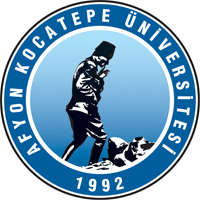 AFYON KOCATEPE ÜNİVERSİTESİTEKNİK EĞİTİM FAKÜLTESİYAZ DÖNEMİ STAJI BAŞVURU FORMUİlgili makama……………………………… Bölümü Öğrencisi öğrenim süresi sonuna kadar kuruluş ve işletmelerde staj yapma zorunluluğu vardır. Aşağıda bilgileri yer alan öğrencimizin stajını ……... gün süreyle kuruluşunuzda yapmasında göstereceğiniz hassasiyet için teşekkür eder, çalışmalarınızda başarılar dileriz.Not: öğrencimizin işyerinizde yapacağı staj süresince Sosyal Güvenlik Kurumu’ na Sigorta Primi Fakültemizce ödenecektir.STAJ YAPILAN YERİNİŞVEREN VEYA YETKİLİNİNÖĞRENCİNİN NÜFUS KAYIT BİLGİLERİ (Staj başvurusu kabul edildiği taktirde öğrenci tarafından doldurulur)ÖNEMLİ NOT: * Zorunlu Staja başlama tarihinden en az 20 gün önce form 3 asıl nüsha olarak (fotokopi değil) hazırlanır. İmzalar tamamlandıktan sonra 1 nüsha Bölüm Staj Komisyonuna, 1 nüsha Fakülte SGK kayıt birimine, 1 nüsha İşyerine teslim edilir. * Stajını tamamlayan öğrenciler; Puantaj formu, Staj değerlendirme formu ve staj defterleri ilgili bölümün staj koordinatörlerinin belirlediği tarihlerde teslim edilmesi gerekmektedir. Belgelerin teslimi ve takibi öğrencinin sorumluluğunda olup teslim edilmediğinde öğrencinin stajı geçersiz sayılacaktır. * Herhangi bir nedenle işyeri değişikliği ve stajını iptal eden öğrenciler bir dilekçe ile Fakülte S.G.K kayıt birimine başvurmaları gerekmektedir. Teknoloji Fakültesi -Teknik Eğitim Fakültesi Tel: 0272 228 14 46  Fax: 0272 228 14 49Adı SoyadıÖğrenci NoÖğretim Yılıe-posta adresiTelefon Noİkametgah AdresiAdıAdresiÜretim/Hizmet AlanıTelefon NoFAKS Noe-posta adresiWeb AdresiStaja Başlama TarihiBitiş TarihiSüresi(gün)Adı SoyadıGörev ve Ünvanıİmza / Kaşee-posta Adresiİmza / KaşeTarihİmza / KaşeSoyadıNüfusa Kayıtlı Olduğu İlAdıİlçeBaba AdıMahalle- KöyAna AdıCilt NoDoğum YeriAile Sıra NoDoğum TarihiSıra NoT.C.Kimlik No.Verildiği Nüfus DairesiN.Cüzdan Seri NoVeriliş NedeniS.S.K. No.Veriliş TarihiAskerlik DurumuÖĞRENCİNİN İMZASISTAJ KOMİSYONU ONAYITEK. EĞİTİM. FAK. ONAYIS.G.K. KAYDIBelge üzerindeki bilgilerin doğru olduğunu bildirir, staj yapacağımı adı geçen firma ile ilgili staj evraklarını hazırlanmasını taahhüt ederim. Tarih:Tarih:Tarih:Sosyal Güvenlik kurumuna staja başlama giriş işlemi yapılmıştır.Tarih: